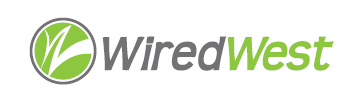 MinutesWiredWest Board of Directors MeetingCummington Community House33 Main Street, Cummington MA 01026Wednesday, February 13, 2019, 7:00 pmThe group assembled at 7:07pm – no quorumWelcome and Introductions								 	 5 minutesJim distributed an updated onboarding document, asking for feedback on the changes. Group consensus was against requiring a 2-year contract and allowing seasonal connections. Jim distributed a copy of the Privacy Policy and Terms and Conditions, originally written by WG&E, with proposed changes. Approval of Minutes									 January 16, 2019 – passed overReport from the Chair								Doug McNally reports he will be recommending that Windsor join WW at Windsor SelectBoard/Broadband Committee meeting next week. He doesn’t see why towns should wait until network is built before signing with an ISP, could be done before construction starts.  We need to identify what the cooperative will be, which towns will participate. Plainfield has notified us that they are withdrawing. Robert Heller believes Wendell is on the point of signing with WG&E directly, negotiating along with Plainfield and New Ashford. Kent Lew spoke to Sheila Litchfield of Heath, explaining why Washington finds advantage with WW. Kent – going with WW, WG&E will still be the ISP and WW will handle the administrative burden.Doug feels the towns must commit soon, so that we can finalize plans for operation. Kent – Washington will likely sign next week. Russ Jolly also spoke to Sheila Litchfield, reminding her that towns have limited administration resources. Snowbird rates + contract rates							Updated Town Agreement Vote – not finalized with KP Law (waiting for them to respond)			Vote on WG+E Contract amendments (if ready) - expected it last week, but WG+E are working on towns’ contractCommittee Updates										Town updates											 Other Director Input 									    Confirm and Schedule next BoD meetings							 March 13 (snow date March 20)April 10Other business which could not be reasonably foreseen within 48 hours of meetingAdjourn 